ЧЕРКАСЬКА ОБЛАСНА РАДАР І Ш Е Н Н Я_____________                                                                               № ___________ПРОЄКТПро внесення зміндо рішення обласної радивід 09.08.2013 № 24-21/VI"Про Почесну відзнаку«За заслуги перед Черкащиною»"Відповідно до статті 59 Закону України "Про місцеве самоврядування
в Україні" обласна рада в и р і ш и л а:внести до рішення обласної ради від 09.08.2013 № 24-21/VI "Про Почесну відзнаку «За заслуги перед Черкащиною»" (із змінами) зміни, виклавши абзац другий пункту 3 Положення про Почесну відзнаку "За заслуги перед Черкащиною" в такій редакції:"У разі нагородження особи посмертно Почесна відзнака, посвідчення, футляр і грошова винагорода вручаються іншому члену подружжя
(що перебував із нагородженим в офіційному шлюбі та спільно проживав
із ним), у разі відсутності іншого члена подружжя – дитині нагородженого
(яка досягла повноліття), у разі відсутності іншого члена подружжя
та повнолітніх дітей – одному з батьків, а у разі їх відсутності – іншим членам сім’ї.".Голова									А. ПІДГОРНИЙ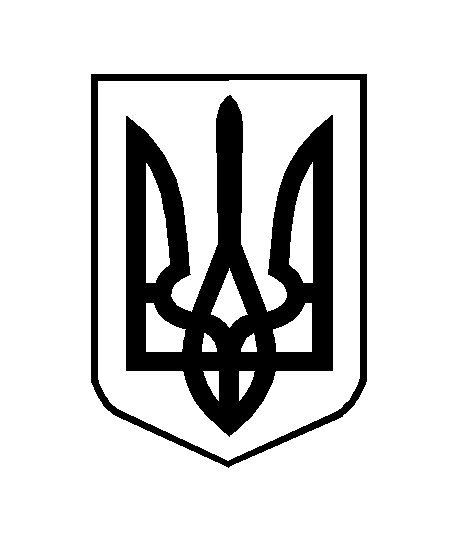 